ΠΡΟΓΡΑΜΜΑ   ΠΕ ΡΟΔΟΠΗΣ                                                                	 ΠΡΟΓΡΑΜΜΑ   ΠΕ ΡΟΔΟΠΗΣ 				     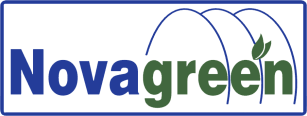                                                                                                                  ΝΟVΑGREEN  Α.Ε. 28.09-02.10.2020ΣΗΜΕΙΩΣΗ: Το πρόγραμμα ενδέχεται να τροποποιηθεί ανάλογα με τα αποτελέσματα των δειγματοληψιών ή των καιρικών συνθηκών. *(ΑΣ) Αστικό Σύστημα, (ΠΑ) Περιαστικό Σύστημα, (ΑΓΣ) Αγροτικό Σύστημα, (ΦΣ) Φυσικό Σύστημα.ΣΥΝΕΡΓΕΙΟΑΡΜΟΔΙΟΤΗΤΕΣΔΕΥΤΈΡΑ28.09.2020ΤΡΙΤΗ29.09.2020ΤΕΤΆΡΤΗ30.09.2020ΠΕΜΠΤΗ01.10. 2020ΠΑΡΑΣΚΕΥΉ02.10.2020ΥΠΕΥΘΗΝΟΣΔΗΜΑΚΗ ΚΑΤΕΡΙΝΑ6980599799ΔΕΙΓΜΑΤΟΛΗΨΙΕΣ Α-ΠΑ –ΑΓΡΟΤΙΚΟ ΚΑΙ ΦΣΕΛΕΓΧΟΣ ΣΥΝΕΡΓΕΙΩΝΕΛΕΓΧΟΣ ΣΥΝΕΡΓΕΙΩΝΕΛΕΓΧΟΣ ΣΥΝΕΡΓΕΙΩΝΕΛΕΓΧΟΣ ΣΥΝΕΡΓΕΙΩΝΕΛΕΓΧΟΣ ΣΥΝΕΡΓΕΙΩΝ1ο ΣΥΝΕΡΓΕΙΟΕΕΡ 7992ΚΩΣΤΙΔΗΣ6979896772 ΣΕΡΚΑΝ6979813573ΔΕΙΓΜΑΤΟΛΗΨΙΕΣΨΕΚΑΣΜΟΙ Α-ΠΑ –ΑΓΡΟΤΙΚΟ ΚΑΙ ΦΣΦΑΝΑΡΙΑΡΩΓΗΠ.ΜΕΣΗΥΠΟΛ.ΑΚΜΑΙΟΚΤΙΜΕΡΟΣΥΠΟΛ.ΑΚΜΑΙΟΚΤΙΜΕΡΟΣΥΠΟΛ.ΑΚΜΑΙΟΚΤΙΑΣΜΟΣΥΠΟΛ.ΑΚΜΑΙΟΚΤΙΑΣΜΟΣΥΠΟΛ.ΑΚΜΑΙΟΚΤΚΟΣΜΙΟΥΠΟΛ.ΑΚΜΑΙΟΚΤΚΟΣΜΙΟΥΠΟΛ.ΑΚΜΑΙΟΚΤΕΝΤΟΣ ΠΟΛΕΩΣΥΠΟΛ.ΑΚΜΑΙΟΚΤΕΝΤΟΣ ΠΟΛΕΩΣ2ο ΣΥΝΕΡΓΕΙΟΕΕΡ7994ΣΕΒΑΣΤΟΥΔΗΣ ΚΩΝ/ΝΟΣ6934251732ΣΤΕΡΓΙΟΥ ΓΕΩΡΓΙΟΣ6980521066ΔΕΙΓΜΑΤΟΛΗΨΙΕΣΨΕΚΑΣΜΟΙ Α-ΠΑ –ΑΓΡΟΤΙΚΟ ΚΑΙ ΦΣΣΩΣΤΗΣΛΙΝΟΣΔΥΜΗΑΓΙΑΣΜΑΑΣΩΜΑΤΟΙΚΥΝΟΚΟΜΕΙΟΒΙΟΛΟΓΙΚΟΣ ΠΑΝΕΠΙΣΤΗΜΙΟΥΒΙΟΛΟΓΙΚΟΣ ΚΟΜΣΦΑΓΕΙΑ ΚΟΜΠΑΛΙΟΣ ΒΙΟΛΦΥΛΑΚΕΣ  ΚΟΜ.ΣΧΟΛΗ ΑΣΤΥΝΟΜΙΑΣΥΠΟΛ.ΑΚΜΑΙΟΚΤΑΜΒΡΟΣΙΑΥΠΟΛ.ΑΚΜΑΙΟΚΤΣΑΛΠΗΥΠΟΛ.ΑΚΜΑΙΟΚΤΚΑΛΛΙΣΤΗΥΠΟΛ.ΑΚΜΑΙΟΚΤΠΟΡΠΗΥΠΟ.ΑΚΜΑΙΟΚΤΟΝΕΚΤΕΝΟΠΟΛΥΠΟΛ.ΑΚΜΑΙΟΚΤΕΝΘΙΚΟ ΠΑΝΘΡΑΚΙΚΟ3 ΣΥΝΕΡΓΕΙΟΝΙΑ 4758ΚΙΖΛΑΡΑΚΗΣ6972016545ΜΟΥΣΤΑΦΑΔΕΙΓΜΑΤΟΛΗΨΙΕΣΨΕΚΑΣΜΟΙ Α-ΠΑ –ΑΓΡΟΤΙΚΟ ΚΑΙ ΦΣΑΡΣΑΚΕΙΟΛΟΦΑΡΙΣΑΠΠΕΣΒΕΛΚΕΙΟΜ.Μ.ΔΟΥΚΑΤΑΑΓ.ΘΕΩΔΟΡΟΙΣΙΔΕΡΟΧΩΡΙΚΑΛΑΜΟΚΑΣΤΡΟΠΑΡΑΔΗΝΗΠΑΓΟΥΡΙΑΜ.ΚΡΑΝΟΒΟΥΝΙΜ.ΚΡΑΝΟΒΟΥΝΙΦΥΛΑΚΑΣΠΑΜΦΟΡΟΑΜΑΡΑΝΤΑΙΣΑΛΟΣΥΠΟ.ΑΚΜΑΙΟΚΤΘΕΡΙΝΟ ΠΑΡΚΑΚΙΥΠΟΛ.ΑΚΜΑΙΟΚΤΕΝΤΟΣ ΠΟΛΕΩΣ4 ΣΥΝΕΡΓΕΙΟΝΙΑ 4942ΚΑΡΑΓΚΟΖΙΔΗΣ6977709233ΚΑΡΑΚΟΛΙΑΣ ΣΤΑΥΡΟΣ6993574187ΔΕΙΓΜΑΤΟΛΗΨΙΕΣΨΕΚΑΣΜΟΙ Α-ΠΑ –ΑΓΡΟΤΙΚΟ ΚΑΙ ΦΣΑΡΑΤΟΣΦΥΛΛΙΡΑΑΡΧΟΝΤΙΚΑΑΡΙΣΒΗΒΙΠΕΡΟΔΙΤΗΣΘΡΥΛΟΡΙΟΠΑΣΣΟΣΒΡΑΓΙΑΤΣΙΦΛΙΚΙΠΡΩΤΑΤΟΜ.ΠΙΣΤΟΜΥΣΤΑΚΑΣΥΠΟΛ.ΑΚΜΑΙΟΚΤΗΦΑΙΣΤΟΣΥΦΑΝΤΕΣΚΑΛΧΑΣΚΙΚΙΔΙΟΥΠΟΛ.ΑΚΜΑΙΟΚΤΣΤΑΘΜΟΣ ΚΟΜΟΤΗΝΣΥΠΟΛ.ΑΚΜΑΙΟΚΤΕΝΤΟΣ  ΚΟΜΟΤΗΝΗ5 ΣΥΝΕΡΓΕΙΟΝΙΑ4754ΚΙΟΥΤΣΟΥΚΗΣ ΚΑΡΑΚΙΟΥΛΑΧΗΣ6984290064ΔΕΙΓΜΑΤΟΛΗΨΙΕΣΨΕΚΑΣΜΟΙ Α-ΠΑ –ΑΓΡΟΤΙΚΟ ΚΑΙ ΦΣΑΡΡΙΑΝΑΕΒΡΙΝΟΣΛΥΚΕΙΟΙΑΣΙΟΞΥΛΑΓΑΝΗΠΡΟΣΚΥΝΗΤΕΣΕΡΓΑΝΗΝΕΑ ΠΕΤΡΑΑΙΓΗΡΟΣΜΕΛΕΤΗΜΕΣΟΥΝΗΠΑΛΑΔΙΟΒΕΝΝΑΜΙΡΑΝΑΣΑΛΜΩΝΗΣΤΡΥΜΗΕΝΤΟΣ ΠΟΛΕΩΣ 